«Утверждаю»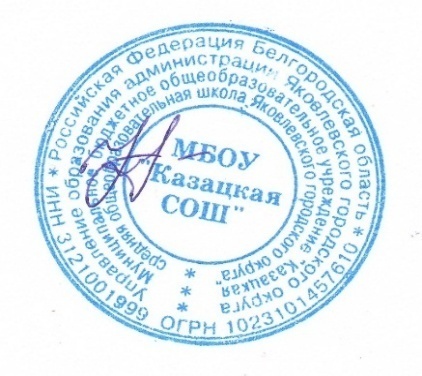 И.о. директора __________ Полякова Р. А.Приказ № 113 от 06.09.2021 годаПлан мероприятий по противодействию коррупции в МБОУ «Казацкая СОШ» на 2021-2024 годы.№п\пНаименование мероприятийСрок исполненияОтветственный1. Нормативно-правовое и организационное обеспечение антикоррупционной деятельности, антикоррупционный мониторинг1. Нормативно-правовое и организационное обеспечение антикоррупционной деятельности, антикоррупционный мониторинг1. Нормативно-правовое и организационное обеспечение антикоррупционной деятельности, антикоррупционный мониторинг1. Нормативно-правовое и организационное обеспечение антикоррупционной деятельности, антикоррупционный мониторингПриведение  в соответствие  вновь принятым федеральным нормативным правовым актам, законам Белгородской области, нормативным правовым актам губернатора Белгородской области, правительства Белгородской области, направленным на реализацию мер по противодействию коррупции.ПостоянноАдминистрация школыРазъяснение сотрудникам школы о необходимости уведомления представителя нанимателя  о фактах обращения в целях склонения  к совершению коррупционных правонарушенийПостоянноАдминистрация школыПредставление сведений директором школы сведений о своих доходах, расходах, имуществе и обязательствах имущественного характераЕжегодно первое полугодиеДиректор школыМониторинг соблюдения сотрудниками школы требований к служебному поведению, предусмотренных антикоррупционным законодательством.ПостоянноАдминистрация школыРазъяснение сотрудникам школы обязанностей сообщать в случаях установленных антикоррупционным законодательством, о получении ими подарков в связи с их должностным  положением и исполнения ими служебных обязанностей. Проведение мероприятий по негативному отношению  к получению или дарению подарков в связи с  должностным  положением и исполнениями служебных обязанностей.ПостоянноАдминистрация школыОсуществление комплекса организационных, разъяснительных или иных мер по соблюдению сотрудниками школы ограничений и запретов, а также по исполнению ими обязанностей, установленных в целях противодействия коррупцииПостоянноАдминистрация школыОсуществление комплекса организационных, разъяснительных и иных мер по недопущению сотрудниками школы, поведения, которое может восприниматься окружающими, как обещание или предложение дачи взятки, либо как согласие принять взятку, или как просьба  о даче взятки.ПостоянноАдминистрация школыОсуществление комплекса организационных, разъяснительных и иных мер по соблюдению сотрудниками школы требовании о предотвращении или урегулировании конфликта интересов.ПостоянноАдминистрация школыОсуществление анализа сведений  о соблюдении сотрудниками школы требований к служебному поведению, о предотвращении или урегулировании конфликта интересов и соблюдении установленных для них запретов, ограничений и обязанностей. Проведение по каждому случаю несоблюдения указанных ограничений, запретов и неисполнения обязанностей, проверок  в соответствии с антикоррупционным законодательством, нормативными актами  и применение соответствующих мер ответственности. Представление аналитической информации о результатах работы.ПостоянноАдминистрация школы2. Антикоррупционное образование и пропаганда.2. Антикоррупционное образование и пропаганда.2. Антикоррупционное образование и пропаганда.2. Антикоррупционное образование и пропаганда.Разработка методических  и учебных пособий  по антикоррупционной тематике, ознакомление  с ними обучающихся для формирования нетерпимости к коррупционному поведению, как  одному из компонентов профессиональной этики и их внедрение в практику работы в МБОУ «Казацкая СОШ»ПостоянноДиректор, заместитель директора, учитель истории и обществознанияРазработка методических  и учебных пособий  по антикоррупционной тематике, ознакомление  с ними родителей МБОУ «Казацкая СОШ» для формирования нетерпимости к коррупционному поведению и распространение  пособий среди родительской общественности. ПостоянноДиректор, заместитель директора, Классные руководителиОбеспечение обучения работников, в должностные обязанности которых входит участие в проведении закупок товаров, работ, услуг для обеспечения муниципальных нужд, а также участие их в мероприятиях по профессиональному развитию в области противодействия коррупции. ПостоянноДиректор, заместитель директораПроведение совещаний  по вопросам противодействия коррупцииПостоянноДиректор3. Обеспечение открытости и доступности для населения деятельности школы, укрепление связи с гражданским обществом, стимулирование антикоррупционной активности общественности.   3. Обеспечение открытости и доступности для населения деятельности школы, укрепление связи с гражданским обществом, стимулирование антикоррупционной активности общественности.   3. Обеспечение открытости и доступности для населения деятельности школы, укрепление связи с гражданским обществом, стимулирование антикоррупционной активности общественности.   3. Обеспечение открытости и доступности для населения деятельности школы, укрепление связи с гражданским обществом, стимулирование антикоррупционной активности общественности.   Организация личного приема граждан по вопросам противодействия коррупции ПостоянноДиректорРазмещение на официальном сайте МБОУ «Казацкая СОШ» полной справочной информации о порядке получения муниципальных  услугПостоянноДиректор, заместители директора, ответственный за сайт МБОУ «Казацкая СОШ»Подготовка отчетов о выполнении плана мероприятий МБОУ «Казацкая СОШ» по  противодействию коррупции,  предоставление  отчетов в управление образования администрации Яковлевского городского округа  Ежегодно до 25 декабряДиректор